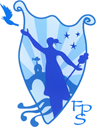 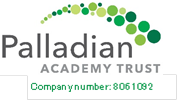 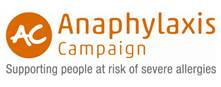 Fitzmaurice Primary School Allergy Protocol ChecklistFood Allergy Specific considerations:-ChecklistDate completed1.TrainingOn admittance of a child with allergies, check if annual allergy training is in place. If it’s not in place already, organise AllergyWise training for all staff (both teaching and non-teaching):Free courses available at:-https://www.allergywise.org.uk/ Information and Factsheets:-https://www.anaphylaxis.org.uk/information-training/https://www.anaphylaxis.org.uk/campaigning/making-schools-safer-project/ 1.Contact school nursing service to see what training support is available.1.Obtain free trainer adrenaline auto-injectors for the brands held in school:- http://www.epipen.co.uk/patients/my-epipenr-resources/https://adults.jext.co.uk/order-trainer-pen/ 2.Parents and children/young peopleMeet parent/carer of each child/young person with allergy to complete individual risk assessment (to be reviewed at least yearly).Download template Annual Risk Assessment here:- https://www.anaphylaxis.org.uk/campaigning/making-schools-safer-project/  2.Ensure all new staff read and understand individual risk assessments when joining school.2.Ensure up to date allergy action plan is in place (working with parents and appropriate healthcare professional e.g. allergy specialist/GP/School Nurse) and request copies along with any relevant letters to be kept in school.Download template Allergy Action Plan here:-https://www.bsaci.org/professional-resources/resources/paediatric-allergy-action-plans/ 2.Agree whether to inform class and parents about the child/young persons’ allergy and how i.e. letter home.Template letters available here:-https://drive.google.com/file/d/1jfxTWty4FuXaT0bxO7b0H2Uep1NKFe8L/view?usp=sharinghttps://drive.google.com/file/d/1qUK4FavVB4HR30YpqSq8CcmFj74bca1l/view?usp=sharing3Education and AwarenessConsider an allergy awareness assembly - decide who for e.g. whole school, Key Stage, year group. Before naming a child/children obtain their and their parents’ permission. Assembly materials available here:-https://www.anaphylaxis.org.uk/campaigning/making-schools-safer-project/3Consider allergy awareness lessons - decide who for e.g. whole school, Key Stage, year group, individual class. Before naming a child/children obtain their and their parents’ permission.NB: The statutory Relationships & Sex Education (RSE) curriculum includes Health & Prevention (this includes pupils knowing the facts and science relating to allergies)Allergy awareness lesson resource packs are available to download here:- https://www.anaphylaxis.org.uk/campaigning/making-schools-safer-project/3Consider 1st Aid training for children - decide who for e.g. whole school, Key Stage, year group, individual class.  Ensure that allergy management is included: what is an allergic reaction, how to help, what does an adrenaline auto-injector (AAI) look like, how does it work.NB: The statutory RSE curriculum includes Basic First Aid (this includes pupils knowing how to make a clear and efficient call to emergency services if necessary)St John Ambulance provide free resources for KS2–4 available here:- https://www.sja.org.uk/get-advice/first-aid-lesson-plans/ 4Adrenaline Auto-InjectorsTo consider:Does the child have two of their own prescribed AAIs?4How will AAIs be stored? e.g will the child carry their own or stored in central safe location (not locked away)4Does the school need to purchase ‘spare’ pens as back-ups? – www.sparepensinschools.uk 4Do all staff know the location of the AAIs?4Is there a system in place to monitor expiry dates and replace when needed?4How will you plan for schools trips/sporting events etc to ensure AAIs always available?5SafeguardingTo consider:Are children with medical conditions included as a vulnerable group within safeguarding training?5Are children with medical conditions included as a vulnerable group within the school’s safeguarding policy?5Does the school’s safeguarding policy link to the medical conditions policy?6Inclusion and BullyingTo consider:How does the school ensure that the child/young person with the allergy is fully included?6What messages do the staff give out through their actions?  i.e. do they make sure that the child/young person is fully included.6Are allergies included in the anti-bullying policy?6How are allergy bullying incidents responded to?7Policy and ProtocolsTo consider:Is there a medical conditions policy that links to Supporting Children with Medical Conditions in schools 2017? Has it been reviewed?7Does the medical conditions policy have an allergy appendix? Has it been reviewed?7Does the allergy appendix contain the following?Staff trainingEducation and AwarenessRelationships with parents/carers and young people/childrenEmergency action planAAI storage, accessibility, spare pens, expiry dates etcSafeguarding & Inclusion 8School CateringIs up to date allergen information available for each menu and easily accessible, ideally online?8Has communication taken place between parent, school and caterer to agree roles and responsibilities for managing catering requirements?8Has a catering risk assessment been carried out?8Are all catering and lunchtime staff trained in allergen management?8Is a method/s in place to identify the pupil with the allergy at mealtimes?9Food in SchoolIs there a ‘no sharing’ food policy in place that all children understand?9Consider discouraging cake and sweets for children as treats both for birthdays and school celebrations9Review use of food in the curriculum.  Does this need to be used and if it does, how are all children included?9Consider whether the school needs a ‘safe from zone’ or whether allergens can be managed safely during break and lunchtimes.9Complete allergen bans can be difficult to enforce and impractical for some common allergens like milk and egg – consider an awareness and education approach instead.